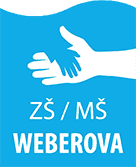 ZÁVAZNÁ PŘIHLÁŠKA K LETNÍMU PROVOZU MŠ WEBEROVA 2023/2024Zvolte si zakroužkováním termín:1. 7. - 4.7. 20248.7. – 12.7. 2024Oba týdnyJméno a příjmení dítěte:…………………………………………………………………………….Datum narození: ………………………………………………………………………………………….V Praze dne: …………………………. Podpis zákonného zástupce: ……………………………….